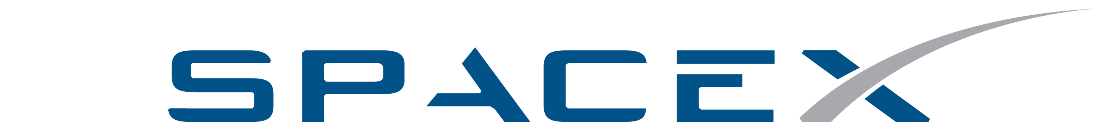 Mission to Mars:It is the year 2025 and you and your group have been tasked to plan a mission to mars. A group of 40 eager volunteers have agreed to travel to mars to start a colony. It is up to you to figure out how to get them there and what they’ll need once they get there.  Your presentation should include information about mars and its’ environment, travel information, and plans for your colony. See below for details.Required information:MarsClimate, environment, map/picturesPick a landing zoneJustifyChallenges to human life on MarsSolutionsTravelDistanceTimeSpacecraftSpeedFuelVehiclePowerTypeColonyNameDesign flagGovernment/structureHousingSuppliesEducationSustainabilityEmergency plansAbout your colony:Your colony contains 2 teenagers who have up to a sophomore-level education.  You have 4 doctors: one is a general practitioner, one is a psychologist, and 2 are general surgeons.  There is a mathematician, a botanist, an astronomer, a chemist and a biologist who are part of a research team tasked to gather data and relay it back to Earth.  There is also a Wall Street banker, a grocery store owner, 2 lawyers, and 4 former CEOs in the colony.  There are 5 construction workers and 2 architects.  There are 2 naturalists who specialize in tracking and navigation.  There are 2 farmers, 2 politicians, a journalist, 2 historians, 2 communications specialists, and 6 retired military members.